РЕШЕНИЕО принятии решения о внесении изменений в Решение Городской Думы Петропавловск-Камчатского городского округа от 31.10.2013 № 145-нд «О наградах и почетных званиях Петропавловск-Камчатского городского округа»Рассмотрев проект решения о внесении изменений в Решение Городской Думы Петропавловск-Камчатского городского округа от 31.10.2013 № 145-нд
«О наградах и почетных званиях Петропавловск-Камчатского городского округа», внесенный председателем Городской Думы Петропавловск-Камчатского городского округа Лимановым А.С., в соответствии с частью 2 статьи 4 Устава Петропавловск-Камчатского городского округа Городская Дума Петропавловск-Камчатского городского округаРЕШИЛА:1. Принять Решение о внесении изменений в Решение Городской Думы Петропавловск-Камчатского городского округа от 31.10.2013 № 145-нд 
«О наградах и почетных званиях Петропавловск-Камчатского городского округа».2. Направить принятое Решение исполняющему полномочия Главы Петропавловск-Камчатского городского округа для подписания и обнародования.РЕШЕНИЕот 23.12.2022 № 28-ндО внесении изменений в Решение Городской Думы Петропавловск-Камчатского городского округа от 31.10.2013 № 145-нд «О наградах 
и почетных званиях Петропавловск-Камчатского городского округа»Принято Городской Думой Петропавловск-Камчатского городского округа(решение от 21.12.2022 № 74-р)1. В статье 4:1) в абзаце тринадцатом части 4 слова «2 месяца» заменить словами «30 календарных дней»;2) в части 6 слова «на ближайшей сессии Городской Думы» заменить словами «на ближайшем заседании Комиссии Городской Думы по наградам»;3) в абзаце втором части 7 слова «решения Городской Думы» заменить словами «решения Комиссии Городской Думы по наградам и оформляется постановлением председателя Городской Думы»;4) часть 8 дополнить абзацем вторым следующего содержания:«Вручение Почетных грамот может приурочиваться к профессиональным праздникам, юбилейным датам награждаемых граждан (50 лет и каждые последующие 5 лет со дня их рождения) и организаций (25 лет и каждые последующие 5 лет со дня их основания), а также к иным значимым событиям.».2. Настоящее Решение вступает в силу после дня его официального опубликования.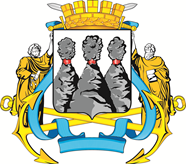 ГОРОДСКАЯ ДУМАПЕТРОПАВЛОВСК-КАМЧАТСКОГО ГОРОДСКОГО ОКРУГАот 21.12.2022 № 74-р6-я  сессияг.Петропавловск-КамчатскийПредседатель Городской Думы Петропавловск-Камчатского городского округа А.С. Лиманов  ГОРОДСКАЯ ДУМАПЕТРОПАВЛОВСК-КАМЧАТСКОГО ГОРОДСКОГО ОКРУГАИсполняющий полномочия Главы Петропавловск-Камчатского городского округаЮ.Н. Иванова